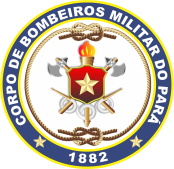 CORPO DE BOMBEIROS MILITARDIRETORIA DE SERVIÇOS TÉCNICOSFICHA DE CADASTRAMENTO DE INSTRUTOR DOS CURSOS DE FORMAÇÃO DE BRIGADA DE INCÊNDIO E DE BRIGADA PROFISSIONALCurso de Formação de Brigada de IncêndioCurso de Formação de Brigada ProfissionalNome da Empresa Cadastrada no CBMPA:Nome da Empresa Cadastrada no CBMPA:Nome da Empresa Cadastrada no CBMPA:Nome da Empresa Cadastrada no CBMPA:Nome da Empresa Cadastrada no CBMPA:Nome da Empresa Cadastrada no CBMPA:Nome da Empresa Cadastrada no CBMPA:Nome da Empresa Cadastrada no CBMPA:Nome da Empresa Cadastrada no CBMPA:Nome da Empresa Cadastrada no CBMPA:Nome da Empresa Cadastrada no CBMPA:Nome da Empresa Cadastrada no CBMPA:Nome da Empresa Cadastrada no CBMPA:Nome da Empresa Cadastrada no CBMPA:Nome da Empresa Cadastrada no CBMPA:Nome da Empresa Cadastrada no CBMPA:Nome da Empresa Cadastrada no CBMPA:Nome da Empresa Cadastrada no CBMPA:Nome da Empresa Cadastrada no CBMPA:Nome da Empresa Cadastrada no CBMPA:Nome da Empresa Cadastrada no CBMPA:Nome da Empresa Cadastrada no CBMPA:Nome da Empresa Cadastrada no CBMPA:Nome da Empresa Cadastrada no CBMPA:Nome da Empresa Cadastrada no CBMPA:Nome da Empresa Cadastrada no CBMPA:Nome da Empresa Cadastrada no CBMPA:Nome da Empresa Cadastrada no CBMPA:Nome da Empresa Cadastrada no CBMPA:Nome da Empresa Cadastrada no CBMPA:Nome da Empresa Cadastrada no CBMPA:Nome da Empresa Cadastrada no CBMPA:Nome da Empresa Cadastrada no CBMPA:Nome da Empresa Cadastrada no CBMPA:Nome da Empresa Cadastrada no CBMPA:Nome da Empresa Cadastrada no CBMPA:Nome da Empresa Cadastrada no CBMPA:Nome da Empresa Cadastrada no CBMPA:Nome do InstrutorNome do InstrutorNome do InstrutorNome do InstrutorNome do InstrutorNome do InstrutorNome do InstrutorNome do InstrutorNome do InstrutorNome do InstrutorNome do InstrutorNome do InstrutorNome do InstrutorNome do InstrutorNome do InstrutorNome do InstrutorNome do InstrutorNome do InstrutorNome do InstrutorNome do InstrutorNome do InstrutorNome do InstrutorNome do InstrutorNome do InstrutorNome do InstrutorNome do InstrutorNome do InstrutorNome do InstrutorNome do InstrutorNome do InstrutorNome do InstrutorNome do InstrutorNome do InstrutorNome do InstrutorNome do InstrutorNome do InstrutorNome do InstrutorNome do InstrutorData de NascimentoData de NascimentoData de NascimentoData de NascimentoData de NascimentoData de NascimentoData de NascimentoData de NascimentoData de NascimentoData de NascimentoData de NascimentoIdentidadeIdentidadeIdentidadeIdentidadeIdentidadeIdentidadeIdentidadeIdentidadeIdentidadeÓrg. EmissorÓrg. EmissorÓrg. EmissorÓrg. EmissorÓrg. EmissorCPFCPFCPFCPFCPFCPFCPFCPFCPFCPFCPFCPFCPF///NaturalidadeNaturalidadeNaturalidadeNaturalidadeNaturalidadeNaturalidadeNaturalidadeNaturalidadeNaturalidadeNaturalidadeUFUFEndereço (Rua, Av., etc)Endereço (Rua, Av., etc)Endereço (Rua, Av., etc)Endereço (Rua, Av., etc)Endereço (Rua, Av., etc)Endereço (Rua, Av., etc)Endereço (Rua, Av., etc)Endereço (Rua, Av., etc)Endereço (Rua, Av., etc)Endereço (Rua, Av., etc)Endereço (Rua, Av., etc)Endereço (Rua, Av., etc)Endereço (Rua, Av., etc)Endereço (Rua, Av., etc)Endereço (Rua, Av., etc)Endereço (Rua, Av., etc)Endereço (Rua, Av., etc)Endereço (Rua, Av., etc)Endereço (Rua, Av., etc)Endereço (Rua, Av., etc)Endereço (Rua, Av., etc)Endereço (Rua, Av., etc)Endereço (Rua, Av., etc)Endereço (Rua, Av., etc)Endereço (Rua, Av., etc)Endereço (Rua, Av., etc)Continuação do endereçoContinuação do endereçoContinuação do endereçoContinuação do endereçoContinuação do endereçoContinuação do endereçoContinuação do endereçoContinuação do endereçoContinuação do endereçoContinuação do endereçoContinuação do endereçoContinuação do endereçoContinuação do endereçoContinuação do endereçoContinuação do endereçoContinuação do endereçoContinuação do endereçoContinuação do endereçoContinuação do endereçoContinuação do endereçoContinuação do endereçoContinuação do endereçoContinuação do endereçoNºNºNºNºComplementoComplementoComplementoComplementoComplementoComplementoComplementoComplementoComplementoComplementoComplementoBairroBairroBairroBairroBairroBairroBairroBairroBairroBairroBairroBairroBairroBairroBairroBairroBairroBairroBairroBairroBairroBairroCidadeCidadeCidadeCidadeCidadeCidadeCidadeCidadeCidadeCidadeCidadeCidadeCidadeCidadeUFUFCEPCEPCEPCEPCEPCEPCEPCEPCEPCEP(DDD) Tel Residencial(DDD) Tel Residencial(DDD) Tel Residencial(DDD) Tel Residencial(DDD) Tel Residencial(DDD) Tel Residencial(DDD) Tel Residencial(DDD) Tel Residencial(DDD) Tel Residencial(DDD) Tel Residencial(DDD) Tel Residencial(DDD) Tel Residencial(DDD) Tel Residencial(DDD) Tel Residencial(DDD) Tel Celular(DDD) Tel Celular(DDD) Tel Celular(DDD) Tel Celular(DDD) Tel Celular(DDD) Tel Celular(DDD) Tel Celular(DDD) Tel Celular(DDD) Tel Celular(DDD) Tel Celular(DDD) Tel Celular(DDD) Tel Celular(DDD) Tel Celular(DDD) Tel CelularE-mailE-mailE-mailE-mailE-mailE-mailE-mailE-mailE-mailE-mailE-mailE-mailE-mailE-mailE-mailE-mailE-mailE-mailE-mailE-mailE-mailE-mailE-mailE-mailE-mailE-mailE-mailE-mailE-mailE-mailE-mailE-mailE-mailE-mailE-mailE-mailE-mailE-mailFormação ProfissionalFormação ProfissionalFormação ProfissionalFormação ProfissionalFormação ProfissionalFormação ProfissionalFormação ProfissionalFormação ProfissionalFormação ProfissionalFormação ProfissionalFormação ProfissionalFormação ProfissionalFormação ProfissionalFormação ProfissionalFormação ProfissionalFormação ProfissionalFormação ProfissionalFormação ProfissionalFormação ProfissionalFormação ProfissionalFormação ProfissionalFormação ProfissionalFormação ProfissionalFormação ProfissionalFormação ProfissionalFormação ProfissionalFormação ProfissionalFormação ProfissionalFormação ProfissionalFormação ProfissionalFormação ProfissionalFormação ProfissionalFormação ProfissionalFormação ProfissionalFormação ProfissionalFormação ProfissionalFormação ProfissionalFormação ProfissionalÓrgão de FormaçãoÓrgão de FormaçãoÓrgão de FormaçãoÓrgão de FormaçãoÓrgão de FormaçãoÓrgão de FormaçãoÓrgão de FormaçãoÓrgão de FormaçãoÓrgão de FormaçãoÓrgão de FormaçãoÓrgão de FormaçãoÓrgão de FormaçãoÓrgão de FormaçãoÓrgão de FormaçãoÓrgão de FormaçãoÓrgão de FormaçãoÓrgão de FormaçãoÓrgão de FormaçãoÓrgão de FormaçãoÓrgão de FormaçãoÓrgão de FormaçãoÓrgão de FormaçãoÓrgão de FormaçãoÓrgão de FormaçãoÓrgão de FormaçãoÓrgão de FormaçãoÓrgão de FormaçãoÓrgão de FormaçãoÓrgão de FormaçãoÓrgão de FormaçãoÓrgão de FormaçãoÓrgão de FormaçãoÓrgão de FormaçãoÓrgão de FormaçãoÓrgão de FormaçãoÓrgão de FormaçãoÓrgão de FormaçãoÓrgão de FormaçãoRegistro no Conselho ou MTRegistro no Conselho ou MTRegistro no Conselho ou MTRegistro no Conselho ou MTRegistro no Conselho ou MTRegistro no Conselho ou MTRegistro no Conselho ou MTRegistro no Conselho ou MTRegistro no Conselho ou MTRegistro no Conselho ou MTRegistro no Conselho ou MTRegistro no Conselho ou MTRegistro no Conselho ou MTRegistro no Conselho ou MTRegistro no Conselho ou MTRegistro no Conselho ou MTRegistro no Conselho ou MTRegistro no Conselho ou MTRegistro no Conselho ou MTRegistro no Conselho ou MTRegistro no Conselho ou MTRegistro no Conselho ou MTRegistro no Conselho ou MTRegistro no Conselho ou MTRegistro no Conselho ou MTRegistro no Conselho ou MTRegistro no Conselho ou MTData do RegistroData do RegistroData do RegistroData do RegistroData do RegistroData do RegistroData do RegistroData do RegistroData do RegistroData do RegistroData do Registro//Data: ___/___/______Data: ___/___/______Data: ___/___/______Data: ___/___/______Data: ___/___/______Data: ___/___/______Data: ___/___/______Data: ___/___/______Data: ___/___/______Data: ___/___/______Data: ___/___/______Data: ___/___/______Data: ___/___/______Data: ___/___/______Data: ___/___/______Data: ___/___/______Data: ___/___/______Data: ___/___/______Data: ___/___/________________________________________Assinatura do Instrutor__________________________________Assinatura do Instrutor__________________________________Assinatura do Instrutor__________________________________Assinatura do Instrutor__________________________________Assinatura do Instrutor__________________________________Assinatura do Instrutor__________________________________Assinatura do Instrutor__________________________________Assinatura do Instrutor__________________________________Assinatura do Instrutor__________________________________Assinatura do Instrutor__________________________________Assinatura do Instrutor__________________________________Assinatura do Instrutor__________________________________Assinatura do Instrutor__________________________________Assinatura do Instrutor__________________________________Assinatura do Instrutor__________________________________Assinatura do Instrutor__________________________________Assinatura do Instrutor__________________________________Assinatura do Instrutor__________________________________Assinatura do InstrutorPARA USO DO CBM-PAPARA USO DO CBM-PAPARA USO DO CBM-PAPARA USO DO CBM-PAPARA USO DO CBM-PAPARA USO DO CBM-PAPARA USO DO CBM-PAPARA USO DO CBM-PAPARA USO DO CBM-PAPARA USO DO CBM-PAPARA USO DO CBM-PAPARA USO DO CBM-PAPARA USO DO CBM-PAPARA USO DO CBM-PAPARA USO DO CBM-PAPARA USO DO CBM-PAPARA USO DO CBM-PAPARA USO DO CBM-PAPARA USO DO CBM-PAPARA USO DO CBM-PAPARA USO DO CBM-PAPARA USO DO CBM-PAPARA USO DO CBM-PAPARA USO DO CBM-PAPARA USO DO CBM-PAPARA USO DO CBM-PAPARA USO DO CBM-PAPARA USO DO CBM-PAPARA USO DO CBM-PAPARA USO DO CBM-PAPARA USO DO CBM-PAPARA USO DO CBM-PAPARA USO DO CBM-PAPARA USO DO CBM-PAPARA USO DO CBM-PAPARA USO DO CBM-PAPARA USO DO CBM-PAPARA USO DO CBM-PAData do CadastramentoData do CadastramentoData do CadastramentoData do CadastramentoData do CadastramentoData do CadastramentoData do CadastramentoData do CadastramentoData do CadastramentoData do CadastramentoData do CadastramentoTaxa EstadualTaxa EstadualTaxa EstadualTaxa EstadualTaxa EstadualTaxa EstadualTaxa EstadualTaxa EstadualTaxa EstadualNº do CadastroNº do CadastroNº do CadastroNº do CadastroNº do CadastroNº do CadastroNº do CadastroValidade do CadastroValidade do CadastroValidade do CadastroValidade do CadastroValidade do CadastroValidade do CadastroValidade do CadastroValidade do CadastroValidade do CadastroValidade do CadastroValidade do Cadastro//R$R$//Data: ___/___/______Data: ___/___/______Data: ___/___/______Data: ___/___/______Data: ___/___/______Data: ___/___/______Data: ___/___/______Data: ___/___/______Data: ___/___/______Data: ___/___/______Data: ___/___/______Data: ___/___/______Data: ___/___/______Data: ___/___/______Data: ___/___/______Data: ___/___/______Data: ___/___/______Data: ___/___/______Data: ___/___/_______________________________________Responsável pelo Recebimento_________________________________Responsável pelo Recebimento_________________________________Responsável pelo Recebimento_________________________________Responsável pelo Recebimento_________________________________Responsável pelo Recebimento_________________________________Responsável pelo Recebimento_________________________________Responsável pelo Recebimento_________________________________Responsável pelo Recebimento_________________________________Responsável pelo Recebimento_________________________________Responsável pelo Recebimento_________________________________Responsável pelo Recebimento_________________________________Responsável pelo Recebimento_________________________________Responsável pelo Recebimento_________________________________Responsável pelo Recebimento_________________________________Responsável pelo Recebimento_________________________________Responsável pelo Recebimento_________________________________Responsável pelo Recebimento_________________________________Responsável pelo Recebimento_________________________________Responsável pelo Recebimento